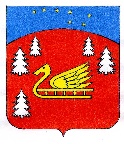 Администрация  муниципального образования Красноозерное сельское поселениемуниципального образования Приозерский муниципальный район Ленинградской области.Р А С П О Р Я Ж Е Н И Е От 23 сентября 2020 года	     	            № 46-рВ соответствии с постановлением Правительства Ленинградской области от 19 июня 2008 года № 177 «Об утверждении правил подготовки и проведения отопительного сезона в Ленинградской области»:Генеральному директору ООО «ОблСервис» приступить к регулярному отоплению социальных, общественных, административных объектов, жилого фонда дер. Красноозерное с 24 сентября 2020 года.Настоящее распоряжение опубликовать на официальном сайте администрации муниципального образования.Контроль за исполнением настоящего распоряжения оставляю за собой.Глава администрации							А.Н. РадецкийИсп. Чупров М.С., тел. 8 (81379) 67-493Разослано: Дело – 2, прокуратура – 1,  РСО - 1О начале отопительного сезона 2020-2021 года на территории муниципального образования Красноозерное сельское поселение муниципального образования Приозерский муниципальный район Ленинградской области.